Pravopis: Veliko slovo na početku rečenice i znak na kraju rečenice1. Napiši imena  rečeničnih znakova:  ___________                      ________                    ●   ________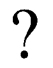 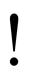         :  _____________            , ______________2. Na kraju svake  rečenice stavi odgovarajući znak: a) Pačić je veselo mahao krilima  b) Doviđenja, majko  c) Zašto je pačić sretan 3. Preoblikuju pomoću upitne rečce li u upitne rečenice. Pazi na pisanje upitne rečce li.
   a) Pačić je sretan. _____________________________________   b) Baka je pomogla pačiću. _____________________________    c) Našao je ljubav i dom. _______________________________4. Sastavi rečenicu:
 u      izlegli      pačići     mame      patke       se             gnezdu            su5. Odgovori na pitanja punim odgovorom. Pazi na upotrebu dve tačke i zareza u nabrajanju.       a) Kako se zovu  tvoji prijatelji iz razreda?         b) Šta imaš u pernici? 6. Dopuni rečenice. Pazi na upotrebu velikog slova. Napiši i ime i prezime. Ako imaš nadimak napiši ga.Zovem se ______________________. Moji roditelji su: mama __________________ i tata _______________. Imam i sestru/ brata _____________________. Stanujemo u ______________________.
                                            (ime sela)Moje selo se nalazi u _____________.
                                        (ime grada)7. Prepoznaj netačno napisanu reč. Napiši je pravilno. majdinVatraledžaćetricvijetJelenakučatrečičekićbaboče mojesamli